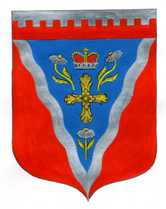 Администрациямуниципального образования Ромашкинское сельское поселениемуниципального образования Приозерский муниципальный районЛенинградской областиП О С Т А Н О В Л Е Н И Еот 26 апреля  2021 года                                                                                               №119 Глава администрации                                                                            С.В.ТанковА.А.Тараньжин8-81379-99-515Разослано: 2-дело, 1- прокуратура-1, ГУП «Леноблводоканал»-1, ОКХ-1.«Об  отмене Постановления  администрации МО  Ромашкинского сельского поселения МО Приозерский муниципальный район Ленинградской области № 12 от 21 января 2021»Рассмотрев заявление о признании недействительным ненормативного акта  Постановление администрации  МО Ромашкинское сельское поселение  МО Приозерский муниципальный район Ленинградской области №12 от 21.01.2021 г. «Об определении гарантирующей организации по холодному водоснабжению и водоотведению на территории МО Ромашкинское  сельское поселение Приозерского района Ленинградской области»,  в целях реализации Областного закона от 29.12.2015 года №153-оз «О перераспределении полномочий в сфере водоснабжения и водоотведения между органами государственной власти Ленинградской области и органами местного самоуправления поселений Ленинградской области»,  администрация МО Ромашкинское сельское поселение МО Приозерский муниципальный район Ленинградской областиПОСТАНОВЛЯЕТ:1.	Отменить Постановление администрации МО Ромашкинское сельского поселение МО Приозерский муниципальный район Ленинградской области от 21.01.2021г. №12 «Об определении гарантирующей организации по холодному водоснабжению и водоотведению на территории МО Ромашкинское  сельское поселение Приозерского района Ленинградской области»2.	Контроль за исполнением оставляю за собой.